О проведении плановой  выездной проверки СП Саузбашевский сельсовет МР Краснокамский район	30 мая 2017 года Управлением Россельхознадзора по Республике Башкортостан проведена плановая выездная проверка в отношении администрации сельского поселения Саузбашевский сельсовет муниципального района Краснокамский район. В ходе  проверки  нарушений  земельного  законодательства  не  выявлено. 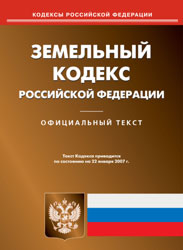 